Transport Fayre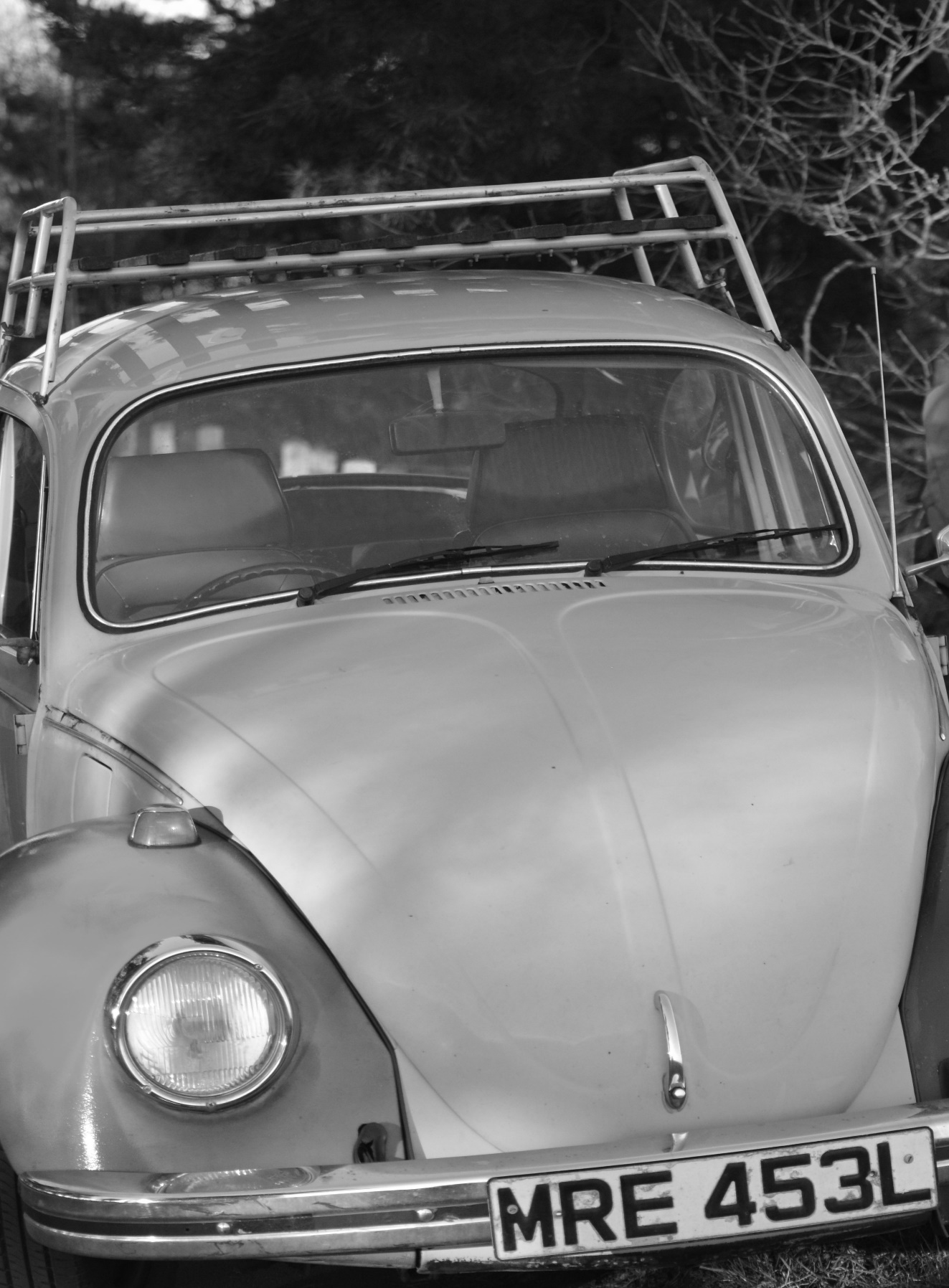  Kingstanding Methodist Church (Kings Road)Saturday 2nd June11am to 3pmEntry and first burger free